ATTACHMENT JFIGURESCALIFORNIA REGIONAL WATER QUALITY CONTROL BOARDSAN FRANCISCO BAY REGIONFor the General Waste Discharge Requirements for Discharges of Winery Waste to Land Within the San Francisco Bay Region Order No. R2-2017-XXXXFigure 1: San Francisco Bay Regional Water Quality Control Board Boundary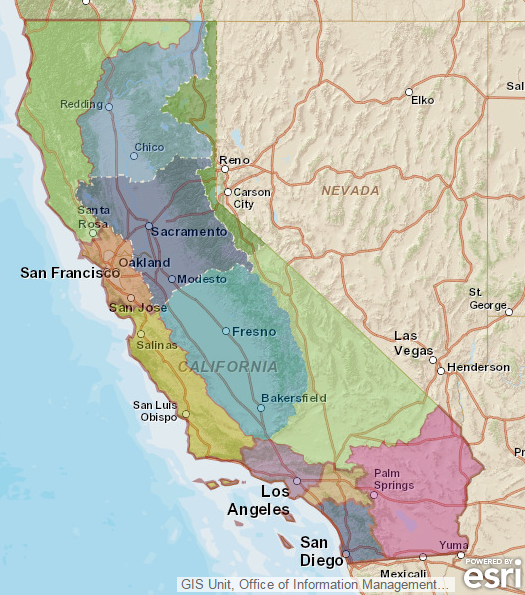 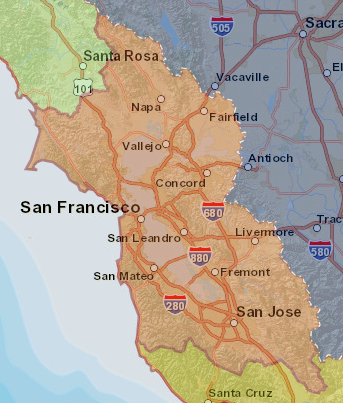 Figure 2-1: Groundwater Basins in the Water Board’s San Francisco Bay Region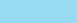 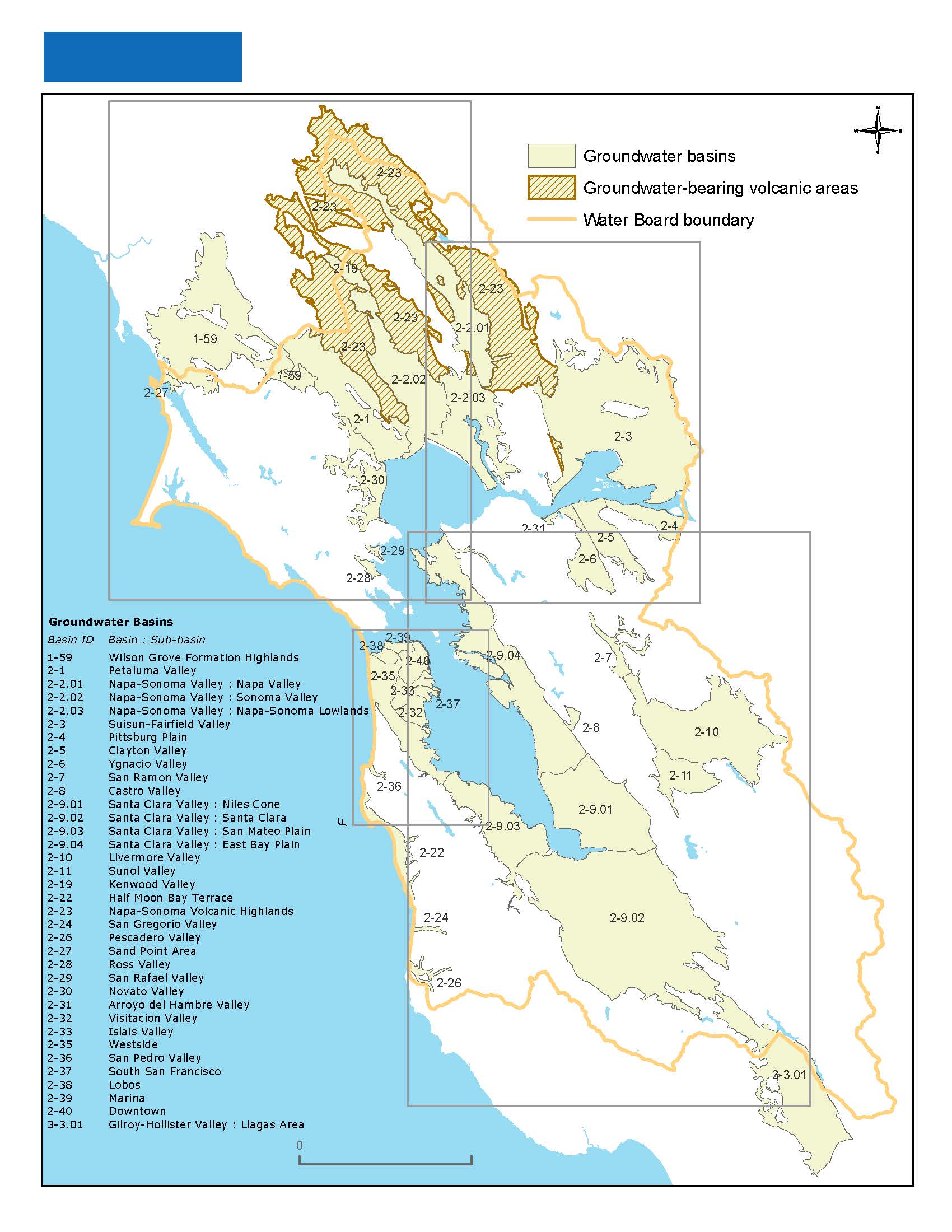 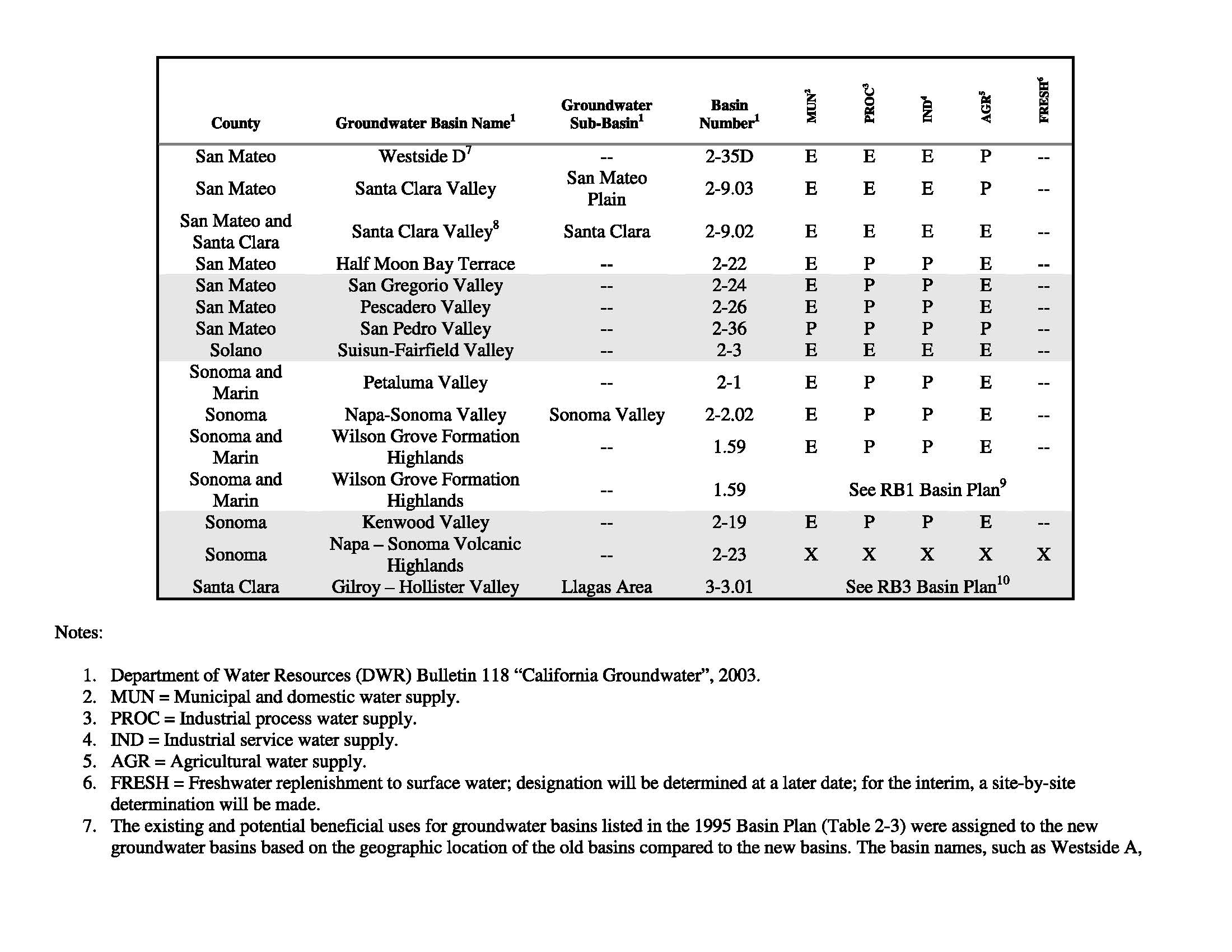 Figure 2-2: Existing and Potential Beneficial Uses in Groundwater in Identified Basins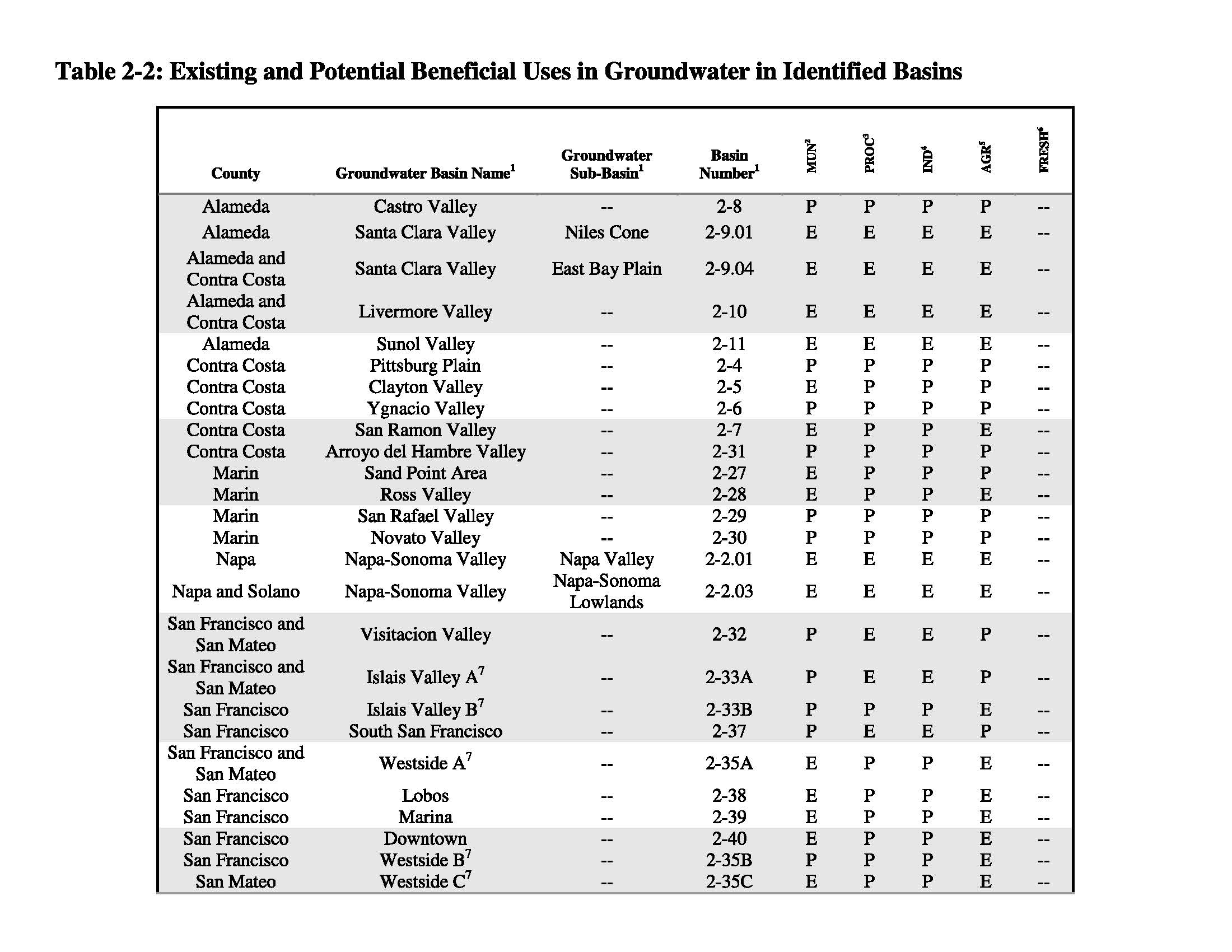 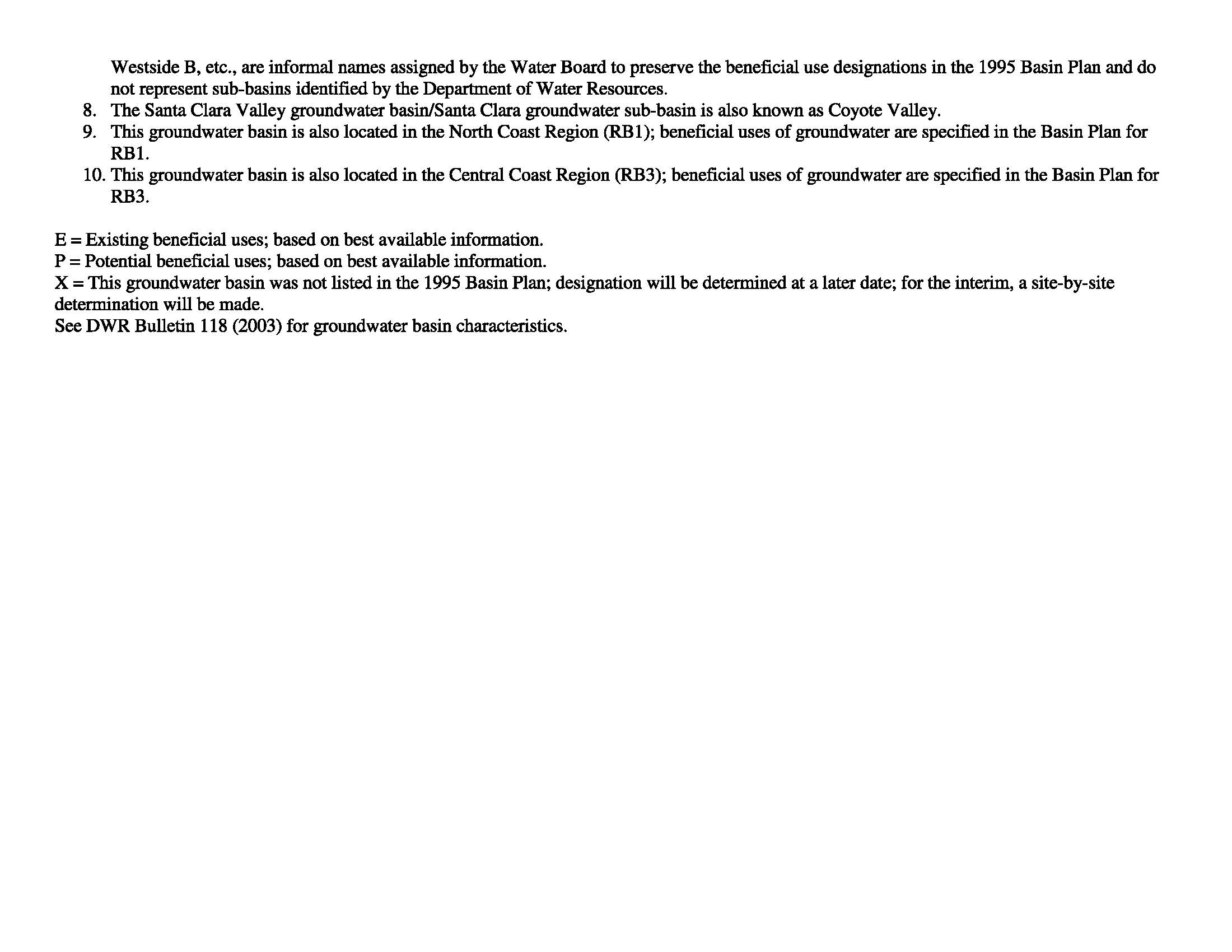 Figure 3: Zone 7 Water Agency Identified Nitrate-Impacted Groundwater Areas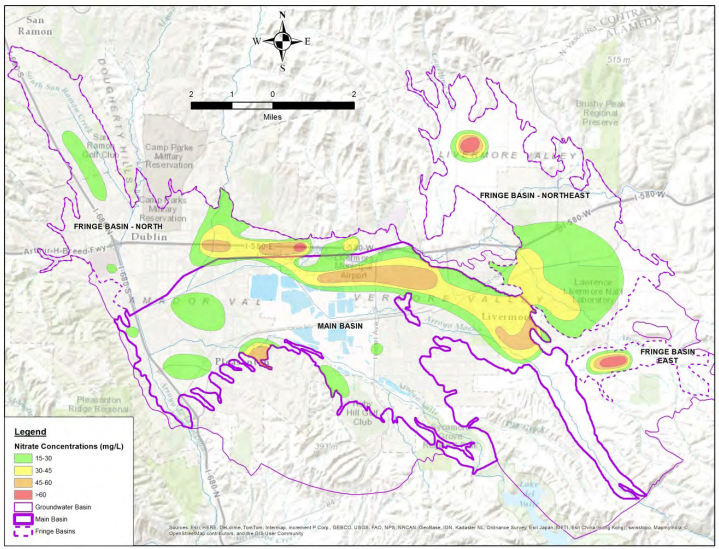 This figure was current at the time this Order was adopted but is subject to change as additional data are collected. Refer to the Groundwater section of the Zone 7 Water Agency Reports and Planning Documents website for the most recent version of the Nutrient Management Plan, http://www.zone7water.com/index.php/reports-a-planning-documents. Figure 4: Elevated Nitrate Groundwater Areas in Petaluma, Sonoma CountyFigure will be updated following consultation with Sonoma County.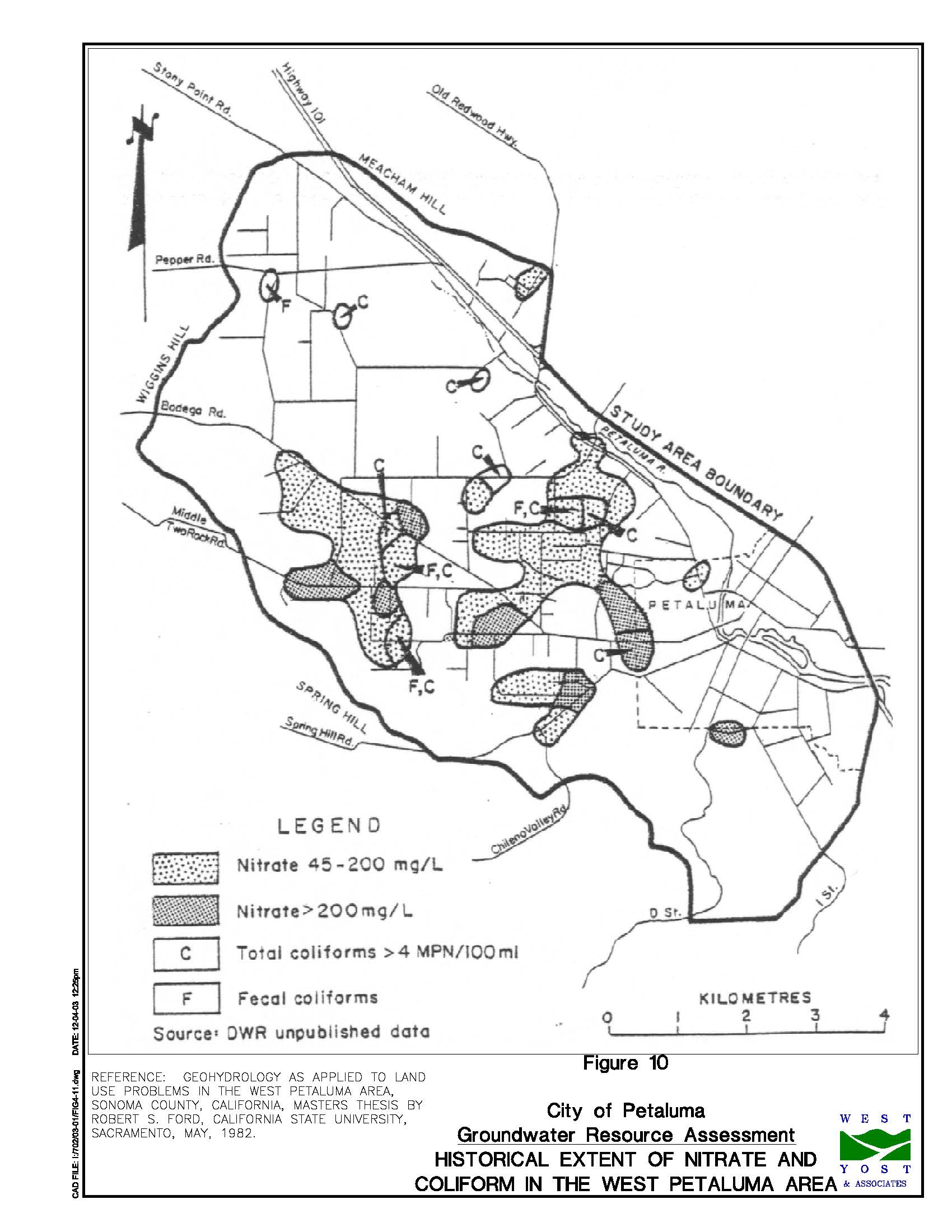 Figure 5: Elevated Nitrate Groundwater Areas in Pescadero, San Mateo CountyFigure will be updated following consultation with San Mateo County.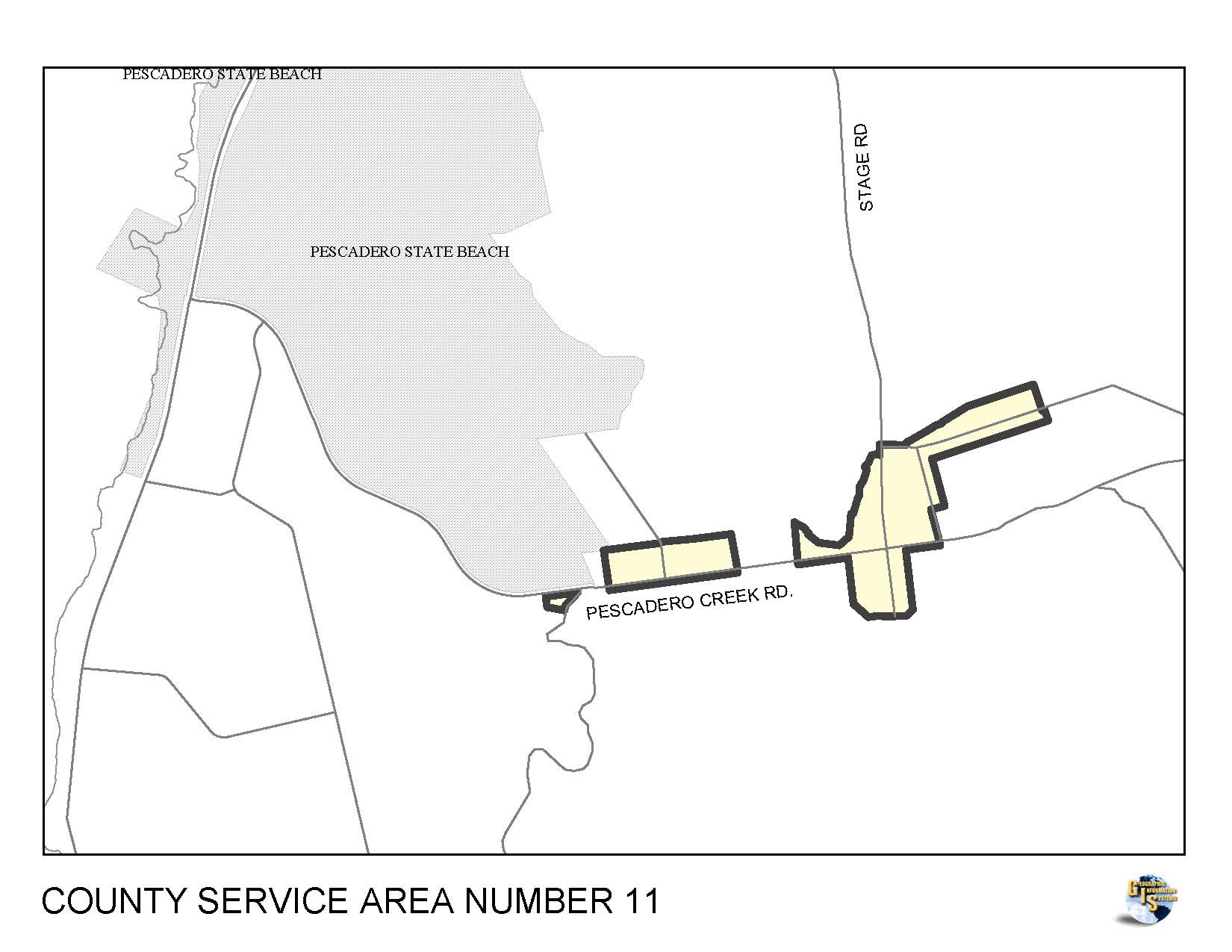 